DENNINGTON PARISH COUNCIL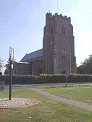 AGENDA FOR PARISH COUNCIL MEETING MONDAY JULY 20TH FOLLOWING PLANNING MEETING at 7pmIn the Jubilee HallCouncillors:	Robert C .T. Wardley (Chairman), Matt Lunn (Vice Chairman), Robert C. Rous,  John Calver, Mary Mann, Doris Dearing, Nick Watts, Katherine WhitbreadCopied for information to:- District Councillors Paul Rous and Colin Hudson			  County Councillor Stephen Burroughes and PC Kevin MannAPOLOGIES:TO CONFIRM AND SIGN 2 SETS OF MINUTES – The Annual Parish Meeting and the Annual General Meeting both held on May 18th 2015DECLARATIONS OF INTEREST: 4.	REPORTS:5.	HIGHWAYS AND FOOTPATHS:6.	CLERK'S REPORT:7.	CORRESPONDANCE – to include letter from Orwell Housing Association8.	TO CONFIRM DATE AND TIME OF NEXT MEETING:9.	PUBLIC SESSION:	Signed: 	Ruth Hart, Clerk			Date: July 13th  2015